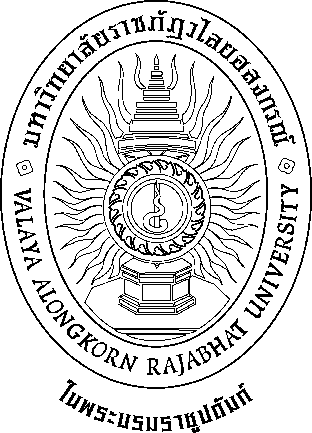 มคอ. 5 รายงานผลการดำเนินการของรายวิชา รหัสวิชา [รหัสวิชา]  [ชื่อวิชาภาษาไทย][ชื่อวิชาภาษาอังกฤษ]อาจารย์ผู้รับผิดชอบรายวิชา [ระบุตำแหน่งวิชาการชื่อ-สกุล]ภาคการศึกษาที่ [ภาคการศึกษา] ปีการศึกษา 255[ปีการศึกษา]รายวิชานี้เป็นส่วนหนึ่งของหลักสูตร[ชื่อปริญญาหลักสูตร]สาขาวิชา[ชื่อสาขาวิชา]หลักสูตร[ใหม่/ปรับปรุง] พ.ศ. [พ.ศ.ที่พัฒนา/ปรับปรุง]คณะ[คณะที่หลักสูตรสังกัด]มหาวิทยาลัยราชภัฏวไลยอลงกรณ์ ในพระบรมราชูปถัมภ์ จังหวัดปทุมธานีสารบัญมคอ. 5 รายงานผลการดำเนินการของรายวิชาหมวดที่ 1 ข้อมูลโดยทั่วไป1. รหัสและชื่อรายวิชา[รหัสวิชา]  	[ชื่อวิชาภาษาไทย] [ชื่อวิชาภาษาอังกฤษ]2. รายวิชาที่ต้องเรียนพรอมกัน (Co-requisites) (ถามี) [รหัส/ชื่อรายวิชาที่ต้องเรียนพร้อมกัน]3. อาจารย์ผู้รับผิดชอบรายวิชาและอาจารย์ผู้สอนอาจารย์ผู้รับผิดชอบรายวิชา [ระบุตำแหน่งวิชาการชื่อ-สกุล]อาจารย์ผู้สอน [ระบุตำแหน่งวิชาการชื่อ-สกุล]4. ภาคการศึกษา / ปีการศึกษาที่เรียน ภาคการศึกษาที่ [ภาคการศึกษาที่] / ปีการศึกษาที่ [ปีการศึกษาที่]5. สถานที่เรียนห้อง [ห้องเรียน] อาคาร [อาคาร]หมวดที่ 2 การจัดการเรียนการสอนของรายวิชา1. รายงานชั่วโมงการสอนจริงเทียบกับแผนการสอน2.หัวข้อที่สอนไม่ครอบคลุมตามแผน3. ประสิทธิผลของวิธีการสอนที่ทำให้เกิดผลการเรียนรู้ตามที่ระบุไว้ในรายละเอียดของรายวิชา4. ข้อเสนอการดำเนินการเพื่อปรับปรุงวิธีการสอน[ตัวอย่าง]    [ไม่มี]  หมวดที่ 3 สรุปผลการจัดการเรียนการสอนของรายวิชา1. จำนวนนักศึกษาที่ลงทะเบียนเรียน (ณ วันหมดกำหนดการเพิ่ม-ถอน)	[จำนวนนักศึกษา] คน2. จำนวนนักศึกษาที่คงอยู่เมื่อสิ้นสุดภาคการศึกษา                       	[จำนวนนักศึกษา] คน3. จำนวนนักศึกษาที่ถอน (W)                                                 	[จำนวนนักศึกษา] คน4. การกระจายของระดับคะแนน (ผลการเรียน)5. ปัจจัยที่ทำให้ระดับคะแนนผิดปกติ (ถ้ามี)    [ตัวอย่าง]                             [ไม่มี]  6. ความคลาดเคลื่อนจากแผนการประเมินผลการเรียนรู้ที่กำหนดไว้ในรายละเอียดรายวิชา[ระบุความคลาดเคลื่อนจากแผนการประเมินผลการเรียนรู้ที่กำหนดไว้ใน มคอ. 3 หมวด 5 ข้อ 2]    6.1 ความคลาดเคลื่อนด้านกำหนดเวลาการประเมิน6.2 ความคลาดเคลื่อนด้านวิธีการประเมินผลการเรียนรู้ (ถ้ามี)7. การทวนสอบผลสัมฤทธิ์ของนักศึกษาหมวดที่ 4 ปัญหาและผลกระทบต่อการดำเนินการ1. ปัญหาด้านทรัพยากรประกอบการเรียนและสิ่งอำนวยความสะดวก2. ปัญหาด้านการบริหารและองค์กรหมวดที่ 5 การประเมินรายวิชา1.  ผลการประเมินรายวิชาโดยนักศึกษา (แนบเอกสาร)1.1  ข้อวิพากษ์ที่สำคัญจากผลการประเมินโดยนักศึกษา[ระบุข้อวิพากษ์ทั้งที่เป็นจุดแข็งและจุดอ่อน]  1.2  ความเห็นของอาจารย์ผู้สอนต่อข้อวิพากษ์ตามข้อ 1.1[ระบุ]  2.  ผลการประเมินรายวิชาโดยวิธีอื่น2.1  ข้อวิพากษ์ที่สำคัญจากผลการประเมินโดยวิธีอื่น[ระบุข้อวิพากษ์ทั้งที่เป็นจุดแข็งและจุดอ่อน]2.2  ความเห็นของอาจารย์ผู้สอนต่อข้อวิพากษ์ตามข้อ 2.1[ระบุ]  หมวดที่ 6 แผนการปรับปรุง1. ความก้าวหน้าของแผนการปรับปรุงตามที่เสนอในรายงานผลการดำเนินการของรายวิชาครั้งที่ผ่านมา2. การดำเนินการอื่น ๆ ในการปรับปรุงรายวิชา[ตัวอย่าง]  ปรับวิธีการสอน เพิ่มตัวอย่าง ให้นักศึกษา3. ข้อเสนอแผนการปรับปรุงรายวิชาสำหรับภาค/ปีการศึกษาต่อไป4. ข้อเสนอแนะของอาจารย์ผู้รับผิดชอบรายวิชา ต่ออาจารย์ผู้รับผิดชอบหลักสูตร[ระบุ]  ชื่ออาจารย์ผู้รับผิดชอบรายวิชา  [ระบุตำแหน่งวิชาการชื่อ-สกุล]ลงชื่อ  ..........................................……………………………………………… วันที่รายงาน   [ก่อน 30 วันหลังสินการศึกษา]ชื่ออาจารย์ผู้รับผิดชอบหลักสูตร [ระบุตำแหน่งวิชาการชื่อ-สกุล]ลงชื่อ  ..........................................................………………………………… วันที่รายงาน   [ก่อน 30 วันหลังสินการศึกษา]หมวดที่	                                  รายละเอียดหน้า1ข้อมูลทั่วไป12การจัดการเรียนการสอนของรายวิชา23สรุปผลการจัดการเรียนการสอนของรายวิชา[หน้า]4ปัญหาและผลกระทบต่อการดำเนินการ[หน้า]5การประเมินรายวิชา[หน้า]6แผนการปรับปรุง[หน้า]ชื่อสถาบันอุดมศึกษามหาวิทยาลัยราชภัฏวไลยอลงกรณ์ ในพระบรมราชูปถัมภ์ จังหวัดปทุมธานีสาขาวิชา/คณะสาขาวิชา[ชื่อสาขาวิชา] คณะ[ชื่อคณะ]หัวข้อจำนวนชั่วโมงตามแผนการสอนจำนวนชั่วโมงที่สอนจริงระบุเหตุผลที่การสอนจริงต่างจากแผนการสอนหากมีความแตกต่างกันเกิน 25%1. [จำนวนชั่วโมง][จำนวนชั่วโมง]-2. [จำนวนชั่วโมง][จำนวนชั่วโมง]-3. [จำนวนชั่วโมง][จำนวนชั่วโมง]-4. [จำนวนชั่วโมง][จำนวนชั่วโมง]-5.[จำนวนชั่วโมง][จำนวนชั่วโมง]-6. [จำนวนชั่วโมง][จำนวนชั่วโมง]-7. [จำนวนชั่วโมง][จำนวนชั่วโมง]-8. [จำนวนชั่วโมง][จำนวนชั่วโมง]-9. [จำนวนชั่วโมง][จำนวนชั่วโมง]-10. [จำนวนชั่วโมง][จำนวนชั่วโมง]-11.[จำนวนชั่วโมง][จำนวนชั่วโมง]-12.[จำนวนชั่วโมง][จำนวนชั่วโมง]-13.[จำนวนชั่วโมง][จำนวนชั่วโมง]-14.[จำนวนชั่วโมง][จำนวนชั่วโมง]-15.[จำนวนชั่วโมง][จำนวนชั่วโมง]-หัวข้อที่สอนไม่ครอบคลุม นัยสำคัญของการสอนที่ไม่ครอบคลุมแนวทางชดเชย---ผลการเรียนรู้วิธีการสอนที่กำหนดในรายละเอียดรายวิชาประสิทธิผลประสิทธิผลปัญหาของการใช้วิธีการสอน พร้อมข้อเสนอแนะในการแก้ไขผลการเรียนรู้วิธีการสอนที่กำหนดในรายละเอียดรายวิชามีไม่มีปัญหาของการใช้วิธีการสอน พร้อมข้อเสนอแนะในการแก้ไข3.1 คุณธรรม จริยธรรม[ตัวอย่าง]มีวินัย ตรงต่อเวลา      รับผิดชอบต่อตนเอง และ สังคม[ตัวอย่าง]1. เช็คชื่อก่อนเข้าชั้นเรียน ทุกครั้ง2. กำหนดวันเวลาการส่งงานที่ชัดเจน3.2 ความรู้    [ตัวอย่าง]มีความรู้ ความเข้าใจในเนื้อหาวิชาที่ศึกษา[ตัวอย่าง]1. การสอนแบบบรรยาย2. การตั้งโจทย์ให้นักศึกษาค้นคว้าหาความรู้เพิ่มเติม3.3 ทักษะทางปัญญา[ตัวอย่าง]    สามารถตีความสรุป และคิดวิเคราะห์ [ตัวอย่าง]1.ให้ทำโจทย์และยก ตัวอย่างปัญหาให้แก้ไข3.4 ทักษะความสัมพันธ์ระหว่างบุคคลและความรับผิดชอบ    [ตัวอย่าง]- มีความรับผิดชอบต่อสิ่งที่ได้รับมอบหมาย    - มีความสามารถปรับตัว ในการทำงานร่วมกับผู้อื่น[ตัวอย่าง]1. การมอบหมายงานเดี่ยวและงานกลุ่ม3.5 ทักษะการวิเคราะห์เชิงตัวเลข การสื่อสาร และ การใช้เทคโนโลยีสารสนเทศ[ตัวอย่าง]    - สามารถสื่อสารได้อย่างเหมาะสม- สามารถเลือกใช้เทคโนโลยีสารสนเทศ ค้นหาข้อมูลได้ด้วยตนเอง[ตัวอย่าง]1. มอบหมายงานเดี่ยวและงานกลุ่ม2. ให้นำเสนอรายงานที่มอบหมายระดับคะแนน (เกรด)จำนวน (คน)คิดเป็นร้อยละA[จำนวน][ร้อยละ] B+[จำนวน][ร้อยละ]B[จำนวน][ร้อยละ] C+[จำนวน][ร้อยละ]C[จำนวน][ร้อยละ] D+[จำนวน][ร้อยละ]D[จำนวน][ร้อยละ]E[จำนวน][ร้อยละ]P[จำนวน][ร้อยละ]PD[จำนวน][ร้อยละ]F[จำนวน][ร้อยละ]I[จำนวน][ร้อยละ]W[จำนวน][ร้อยละ] ความคลาดเคลื่อนเหตุผล[ไม่มี]  [-]  ความคลาดเคลื่อนเหตุผล[ไม่มี]  [-]  วิธีการทวนสอบสรุปผล[พิจารณาจากมคอ.2]  [ผลการทวบสอบ]  [ตัวอย่าง]  1.1 ปัญหาการใช้ทรัพยากรประกอบการเรียน      และสิ่งอำนวยความสะดวก         ไม่มี[ตัวอย่าง]  [ผลกระทบต่อผลการเรียนรู้ของนักศึกษา]  [ตัวอย่าง]  2.1 ปัญหาการเชิญวิทยากร         ไม่มี[ผลกระทบต่อผลการเรียนรู้ของนักศึกษา]  2.2 ปัญหาด้านการจัดเวลา         ไม่มี[ผลกระทบต่อผลการเรียนรู้ของนักศึกษา]  แผนการปรับปรุงที่เสนอในภาคการศึกษา/ปีการศึกษาครั้งที่ผ่านมาผลการดำเนินการข้อเสนอแผนการปรับปรุงกำหนดเวลาที่แล้วเสร็จผู้รับผิดชอบ